ПРЕСС-РЕЛИЗот  29.01.2019г.Тел.:  62-06-72, 66-15-10                                                                                                              www.genstaff.gov.kg							www.mil.kgФакс: 62-06-72									        press@genstaff.gov.kgО встрече  НГШ ВС КР с военным атташе Турции29.01.2019 года начальник Генерального штаба ВС КР генерал-майор Райимберди Дуйшенбиев принял военного атташе Турецкой Республики г-на Эркан Эрбай, который завершает свою дипломатическую миссию в Кыргызстане. Генерал-майор Р.Дуйшенбиев тепло поблагодарил турецкого офицера за проделанную на данном посту работу и отметил его личную заслугу в укреплении турецко-кыргызских отношений. «Военное сотрудничество между нашими странами занимает особое место. За  2 года работы Вы внесли большой вклад  в их развитие, активно  помогали в реализации многих проектов», - отметил он в своем слове.Двустороннее военное сотрудничество между вооруженными силами Кыргызской Республики и Турецкой Республики характеризуется высоким уровнем взаимопонимания и развивается по направлениям военно-технического взаимодействия, военного образования,  проведения совместных треннингов и др. мероприятий, включая оказание помощи в лечении кыргызских военнослужащих и членов их семей.  В 2018 году состоялись официальный визит главы Генштаба ВС КР в Турцию во время которого прошли встречи с высшим военным руководством с подписанием соглашений по различным направлениям взаимодействия и визит министра обороны Турции в Кыргызстан, что также является показателем работы военных дипломатов.За большой вклад в развитие военного сотрудничества между Кыргызстаном и Турцией, укрепление взаимодействия и активизацию сотрудничества начальник Генерального штаба ВС КР наградил военного атташе медалью «За укрепление военного сотрудничества».   Управление информации, связям с общественностью и СМИ ГШ ВС КРКЫРГЫЗ РЕСПУБЛИКАСЫНЫН КУРАЛДУУ КҮЧТӨРҮНҮН ГЕНЕРАЛДЫК ШТАБЫ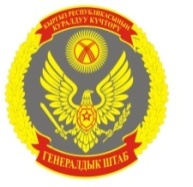 ГЕНЕРАЛЬНЫЙ ШТАБ ВООРУЖЕННЫХ СИЛКЫРГЫЗСКОЙ РЕСПУБЛИКИ